REQUERIMENTO Nº 158/2018Requer Voto de pesar pelo falecimento da Sra. Maria Elisabete de Moraes, ocorrido recentemente. Excelentíssimo Senhor Prefeito Municipal, Nos termos do Art. 102, Inciso IV, do Regimento Interno desta Casa de Leis, requeiro a Vossa Excelência que se digne a registrar nos Anais desta Casa de Leis voto de profundo pesar pelo falecimento da Sra.Maria Elisabete de Moraes, ocorrido no último dia 27 de janeiro.Requeiro, ainda, que desta manifestação seja dada ciência aos seus familiares, encaminhando cópia do presente a Rua Duque de Caxias, 1511- Vila Linópolis, neste município. Justificativa:Tinha 40 anos. Era filha de: António de Moraes e Nair Benedita Mariano de Moraes, deixando os filhos: Victor, Victória, Rafaella, Andressa, (Murielle em memória) e inúmeros amigos.Benquista por todos os familiares e amigos, seu passamento causou grande consternação e saudades, todavia sua memória há de ser cultuada por todos que em vida o amaram. Que Deus esteja presente nesse momento de separação e dor, para lhes dar força e consolo. É, pois, este o Voto, através da Câmara de Vereadores, em Homenagem póstuma e em sinal de solidariedade. Plenário “Dr. Tancredo Neves”, em 29 de janeiro de 2018.                          Paulo Cesar MonaroPaulo Monaro-Vereador Líder Solidariedade-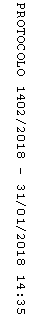 